Automotive Engines Theory and Servicing 10th EditionChapter 25 – Cylinder Head and Valve Guide ServiceLesson PlanCHAPTER SUMMARY: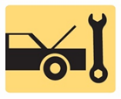 1. Cylinder Heads, Intake and Exhaust Ports, and Cylinder Head Passages2. Cylinder Head Servicing, Cylinder Head Resurfacing, Intake Manifold Alignment, and Valve Guides3. Valve Guide Replacement _____________________________________________________________________________________OBJECTIVES: 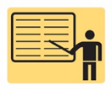 1. Explain the design and construction of cylinder heads.2. Discuss intake and exhaust ports.3. Discuss cylinder head passages and cylinder head servicing.4. Explain aluminum cylinder head straightening, cylinder head resurfacing, and intake manifold alignment.5. Explain valve guides and the procedure for valve guide replacement._____________________________________________________________________________________RESOURCES: (All resources may be found at jameshalderman.com)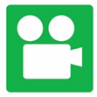 1. Task Sheet: Valve Guide Specifications and Measurement2. Chapter PowerPoint 3. Crossword Puzzle and Word Search (A1)4. Videos: (A1) Engine Repair5. Animations: (A1) Engine Repair_____________________________________________________________________________________ACTIVITIES: 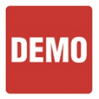 1. Task Sheet: Valve Guide Specifications and Measurement_____________________________________________________________________________________ASSIGNMENTS: 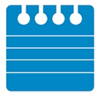 1. Chapter crossword and word search puzzles from the website.2. Complete end of chapter quiz from the textbook. 3. Complete multiple choice and short answer quizzes downloaded from the website._____________________________________________________________________________________CLASS DISCUSSION: 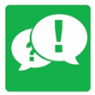 1. Review and group discussion chapter Frequently Asked Questions and Tech Tips sections. 2. Review and group discussion of the five (5) chapter Review Questions._____________________________________________________________________________________NOTES AND EVALUATION: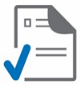 _____________________________________________________________________________________